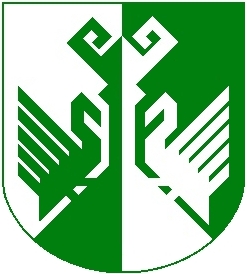 от 10 мая 2016 года № 197Об утверждении Положения об использовании государственных языков Республики Марий Эл и иных языков при организации и проведении культурно-массовых мероприятий в МО «Сернурский муниципальный район»На основании статьи 3 Закона Российской Федерации от 25 октября 1991 г. № 1807-1 «О языках народов Российской Федерации», статей 8 и 13 Закона Республики Марий Эл от 26 октября 1995 г. № 290-III «О языках в Республике Марий Эл», Указа Главы Республики Марий Эл от 19 апреля 2016 г. № 89 «Об утверждении Положения об использовании государственных языков Республики Марий Эл и иных языков при организации и проведении культурно-массовых мероприятий в Республике Марий Эл», администрация Сернурского муниципального района постановляет:Утвердить прилагаемое Положение об использовании государственных языков Республики Марий Эл и иных языков при организации и проведении культурно-массовых мероприятий в муниципальном образовании «Сернурский муниципальный район».Контроль за исполнением настоящего постановления возложить на заместителя главы администрации Сернурского муниципального района  по социальным вопросам И.Л. Казанцеву.Настоящее постановление подлежит размещению на официальном сайте администрации Сернурского муниципального района в информационно-телекоммуникационной сети Интернет.УТВЕРЖДЕНОпостановлением администрации Сернурского муниципального районаот 10.05.2016 г. № 197ПОЛОЖЕНИЕоб использовании государственных языков Республики Марий Эл и иных языков при организации и проведении культурно-массовых мероприятий в муниципальном образовании «Сернурский муниципальный район»Настоящее Положение разработано на основании статьи 3 Закона Российской Федерации от 25 октября 1991 г. № 1807-1 «О языках народов Российской Федерации», статей 8 и 13 Закона Республики Марий Эл от 26 октября 1995 г. № 290-III «О языках в Республике Марий Эл», Указом Главы Республики Марий Эл от 19 апреля 2016 г. № 89 «Об утверждении Положения об использовании государственных языков Республики Марий Эл и иных языков при организации и проведении культурно-массовых мероприятий в Республике Марий Эл» и в целях создания условий для сохранения и развития государственных языков Республики Марий Эл – русского языка и марийского (лугового) языка, использования в официальных сферах общения в местностях компактного проживания населения, не имеющего своих национально-государственных и национально-территориальных образований или живущего за их пределами, наряду с марийским (луговым) и русским языками, иных языков – языков населения данных местностей.Настоящее Положение регулирует порядок использования государственных языков Республики Марий Эл и иных языков при организации и проведении культурно-массовых мероприятий органами местного самоуправления Сернурского муниципального района, а также городского и сельских поселений, входящих в состав Сернурского муниципального района, организациями в Сернурском районе (далее – организаторы).Принципами использования государственных языков Республики Марий Эл и иных языков при организации и проведении культурно-массовых мероприятий в муниципальном образовании «Сернурский муниципальный район» являются:обеспечение равноправного использования русского и марийского (лугового) языков как государственных языков Республики Марий Эл при проведении культурно-массовых мероприятий в муниципальном образовании «Сернурский муниципальный район»;обогащение содержания культурно-массовых мероприятий путем применения в программе их проведения выступлений на государственных языках Республики Марий Эл;создание условий для развития и расширения сферы применения языков представителей народов Российской Федерации, проживающих в Сернурском районе;повышение общего уровня речевой культуры и толерантного отношения к языкам народов Российской Федерации;удовлетворение потребностей марийского населения по охране и использованию марийского (горного, лугового) языка при проведении культурно-массовых мероприятий в муниципальном образовании «Сернурский муниципальный район» Республики Марий Эл .Проведение культурно-массовых мероприятий в муниципальном образовании «Сернурский муниципальный район» Республики Марий Эл и распространение информации о данных мероприятиях осуществляется на государственных языках Республики Марий Эл.При проведении культурно-массовых мероприятий в местностях компактного проживания представителей других народов Российской Федерации на территории Сернурского района Республики Марий Эл наряду с государственными языками Республики Марий Эл может использоваться язык населения данной местности.Программа культурно-массовых мероприятий, в том числе объявление номеров выступлений, исполнение музыкальных, литературных произведений, произведений драматургии, показ произведений киноискусства, изобразительного искусства, по решению организаторов проводится на русском языке и (или) на марийском (луговом) языке как государственном языке Республики Марий Эл, а в местностях компактного проживания представителей других народов Российской Федерации – на языке населения данной местности.При проведении культурно-массовых мероприятий в муниципальном образовании «Сернурский муниципальный район» с участием официальных лиц и делегаций, почетных гостей используются русский язык и по решению организаторов марийский (луговой) язык как государственные языки Республики Марий Эл.При использовании кино- и видеопродукции на русском языке во время проведения культурно-массовых мероприятий по решению организаторов может осуществляться их перевод и дублирование на марийский (луговой) язык.Выставки (музейные выставки, выставки изделий народнохудожественных промыслов) оформляются на русском языке и на марийском (луговом) языке как государственных языках Республики Марий Эл, также могут использоваться иные языки.Информационное обеспечение проведения культурно-массовых мероприятий включает:информацию о проведении культурно-массового мероприятия (пригласительные билеты, программы, афиши, информационные сообщения в печатных и электронных средствах массовой информации, информационно-коммуникационных сетях общего пользования, в том числе информационно-телекоммуникационной сети «Интернет»);оформление места проведения культурно-массовых мероприятий (плакаты, вывески, стенды, транспаранты, баннеры).Информационное обеспечение проведения культурно-массовых мероприятий осуществляется на русском языке, марийском (луговом) языке, иных языках, используемых в местностях компактного проживания представителей народов Российской Федерации.Организаторы, проводящие культурно-массовые мероприятия в муниципальном образовании «Сернурский муниципальный район», имеют право:для проведения культурно-массовых мероприятий привлекать специалистов, владеющих государственными языками Республики Марий Эл;обеспечивать работу по осуществлению перевода с марийского (лугового) языка на русский язык и с русского языка на марийский (луговой) язык, в местах компактного проживания представителей других народов Российской Федерации – на язык населения данной местности;организовывать подготовку специалистов по проведению культурно-массовых мероприятий на государственных языках Республики Марий Эл;осуществлять разработку и издание тематических сборников, разговорников, словарей и методической литературы.ШЕРНУРМУНИЦИПАЛРАЙОНЫНАДМИНИСТРАЦИЙЖЕАДМИНИСТРАЦИЯ СЕРНУРСКОГО МУНИЦИПАЛЬНОГО РАЙОНАПУНЧАЛПОСТАНОВЛЕНИЕГлава администрацииСернурскогомуниципального районаС. Адиганов